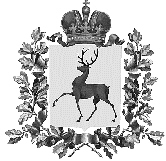 СОВЕТ ДЕПУТАТОВ ГОРОДСКОГО ОКРУГА НАВАШИНСКИЙНИЖЕГОРОДСКОЙ ОБЛАСТИРЕШЕНИЕ30 мая 2018                                                                                                                                                         № 353     Об утверждении Положения об организации похоронного дела  в городском округе НавашинскийВ соответствии с Федеральным законом от 12.01.1996 N 8-ФЗ "О погребении и похоронном деле", Законом Нижегородской области от 08.08.2008 N 97-З "О погребении и похоронном деле в Нижегородской области", Санитарными правилами и нормами 2.1.2882-11 "Гигиенические требования к размещению, устройству и содержанию кладбищ, зданий и сооружений похоронного назначения", утвержденными Постановлением Главного государственного санитарного врача РФ от 28.06.2011 N 84 "Об утверждении СанПиН 2.1.2882-11 "Гигиенические требования к размещению, устройству и содержанию кладбищ, зданий и сооружений похоронного назначения"           Совет депутатов РЕШИЛ:Утвердить Положение об организации похоронного дела в городском округе Навашинский.Признать утратившими силу:-  постановление городской Думы города Навашино Нижегородской области от 21.04.2009 №186 «Об утверждении Положения об организации похоронного дела в городе Навашино»;-  постановление городской Думы города Навашино Нижегородской области от 15.09.2009 №215 «О внесении изменений в Положение об организации похоронного дела в городе Навашино, утвержденное постановлением городской Думы города Навашино от 21.04.2009 №186, и городскую целевую программу «Развитие услуг в сфере похоронного дела в городе Навашино на 2009-2012 годы», утвержденную постановлением городской Думы города Навашино от 21.04.2009 №187».Опубликовать настоящее решение в газете «Приокская правда». Глава местного самоуправления	                            городского округа Навашинский                                                                                 В.Д. Малышев УТВЕРЖДЕНО  решением Совета депутатов городского округа Навашинскийот 30.05.2018 № 353            Положение об организации похоронного дела в городском округе Навашинский           (далее – Положение)1. Общие положения1.1. Настоящее Положение, разработанно в соответствии с Федеральным законом от 12.01.1996 N 8-ФЗ "О погребении и похоронном деле", Законом Нижегородской области от 08.08.2008 N 97-З "О погребении и похоронном деле в Нижегородской области", Санитарными правилами и нормами 2.1.2882-11 "Гигиенические требования к размещению, устройству и содержанию кладбищ, зданий и сооружений похоронного назначения", утвержденными Постановлением Главного государственного санитарного врача РФ от 28.06.2011 N 84 "Об утверждении СанПиН 2.1.2882-11 "Гигиенические требования к размещению, устройству и содержанию кладбищ, зданий и сооружений похоронного назначения" и регулирует отношения в сфере погребения и похоронного дела в муниципальном образовании городской округ Навашинский Нижегородской области (далее – городской округ Навашинский), в пределах полномочий органов местного самоуправления.2. Основные принципы настоящего Положения2.1. Основными принципами в сфере погребения и похоронного дела в городском округе Навашинский являются:         - гарантии погребения умершего с учетом волеизъявления, выраженного лицом при жизни, и пожелания родственников;- соблюдение санитарных, экологических и иных требований к выбору места погребения;- доступность услуг по погребению для населения;- равный доступ лиц, оказывающих услуги по погребению, на рынок ритуальных услуг.3. Полномочия Администрации городского округа Навашинскийпо организации похоронного дела3.1. Полномочия Администрации городского округа Навашинский по организации похоронного дела.Администрация городского округа Навашинский:- организует похоронное дело в городском округе Навашинский;- принимает решение о создании муниципальных мест погребения, а также об их переносе;- определяет порядок работы, благоустройства и содержания кладбищ;- устанавливает размер бесплатно предоставляемого участка земли, находящейся в муниципальной собственности, для различных видов захоронений;- приостанавливает или прекращает деятельность на муниципальном месте погребения при нарушении санитарных, экологических и иных требований к его содержанию, принимает меры по устранению допущенных нарушений и ликвидации неблагоприятного воздействия места погребения на окружающую среду и здоровье человека, а также принимает меры по созданию нового места погребения;- осуществляет регистрацию, перерегистрацию захоронений, перезахоронений и эксгумаций, произведенных на территории муниципальных кладбищ;- определяет стоимость услуг, оказываемых специализированной службой по вопросам похоронного дела;- заключает договоры на содержание муниципальных кладбищ, а также проведение отдельных видов работ по благоустройству муниципальных кладбищ;- обеспечивает контроль за соблюдением условий договоров по содержанию муниципальных кладбищ, захоронений;- создает специализированную службу по вопросу похоронного дела, определяет порядок ее деятельности;- издает правовые акты по вопросам погребения и похоронного дела;- обеспечивает контроль за соблюдением порядка захоронений, содержанием мест погребения, установкой, демонтажем и содержанием надмогильных сооружений;- обеспечивает выдачу решений о выделении мест для захоронений, выдачу разрешений на захоронения, разрешений на перезахоронения и определяет порядок их выдачи;- Администрация городского округа Навашинский устанавливает перечень муниципальных кладбищ, на территории которых возможно резервирование мест для семейных (родовых) захоронений;- осуществляет иные полномочия в рамках действующего законодательства.4. Организации, оказывающие услуги в области похоронного дела4.1. Организации, оказывающие услуги в области погребения и похоронного дела, подразделяются на:- специализированные службы по вопросам похоронного дела;- ритуальные организации (юридические лица и индивидуальные предприниматели, не имеющие статуса специализированной службы по вопросам похоронного дела, оказывающие ритуальные услуги, за исключением погребения и услуг по погребению).4.2. Специализированная служба по вопросам похоронного дела создается Администрацией городского округа Навашинский для оказания услуг по погребению умершего, для предоставления на безвозмездной основе гарантированного перечня услуг по погребению, а также для оказания всего комплекса ритуальных услуг.4.3. Специализированные службы по вопросам похоронного дела обязаны обеспечивать на безвозмездной основе гарантированный перечень услуг по погребению:1) оформление документов, необходимых для погребения;2) предоставление и доставка гроба и других предметов, необходимых для погребения;3) перевозка тела (останков) умершего на кладбище (в крематорий);4) погребение (кремация с последующей выдачей урны с прахом).4.4. Организация погребения умерших на безвозмездной основе производится специализированной службой похоронного дела в пределах гарантированного перечня услуг по погребению с возмещением специализированной службе по вопросам похоронного дела затрат в размерах и порядке, установленных действующим законодательством.4.5. Специализированная служба по вопросам похоронного дела вправе предоставлять гражданам за плату ритуальные услуги сверх гарантированного перечня услуг по погребению, оказываемых на безвозмездной основе.4.6. Организации, оказывающие услуги в области погребения и похоронного дела, осуществляют свою деятельность в соответствии с действующим законодательством в области погребения и похоронного дела, законодательством о защите прав потребителей, санитарными нормами и правилами, Национальным стандартом РФ ГОСТ Р 54611-2011 "Услуги бытовые. Услуги по организациям и проведению похорон. Общие требования".5. Организация мест погребения и их виды5.1. Решение о создании мест погребения принимает Администрация городского округа Навашинский.5.2. Места погребения в соответствии с федеральным законодательством подразделяются на:а) по принадлежности - государственные, муниципальные;б) по обычаям - общественные, вероисповедальные, воинские;в) по историческому и культурному значению - историко-мемориальные.5.3. На муниципальных кладбищах погребение тел умерших (погибших) производится в землю (в гробах, урнах).Захоронение урн с прахом производится в землю. 5.4. Места захоронения подразделяются на следующие виды: одиночные, родственные, семейные (родовые), почетные, воинские, братские (общие), а также захоронения в стенах скорби.5.5. Администрация городского округа Навашинский создает единую систему учета всех видов захоронений, произведенных на муниципальных кладбищах.5.6. Места захоронения, предоставленные для погребения в соответствии с законодательством Российской Федерации в сфере погребения и похоронного дела и настоящим Положением, не могут быть принудительно изъяты, в том числе при наличии на указанных местах захоронения неблагоустроенных (брошенных) могил.5.7. Места захоронения предоставляются последовательно в соответствии с установленной планировкой участка кладбища.6. Муниципальные кладбища6.1. Муниципальные кладбища предназначены для погребения умерших (погибших) с учетом их волеизъявления либо по решению специализированной службы по вопросам похоронного дела, находятся в ведении Администрации городского округа Навашинский и содержатся за счет средств бюджета городского округа Навашинский.6.2. На муниципальных кладбищах погребение осуществляется с учетом вероисповедальных, воинских и иных обычаев и традиций.6.3. Муниципальные кладбища городского округа Навашинский классифицируются на следующие виды:- открытые муниципальные кладбища - кладбища, зона захоронений которых свободна для осуществления погребений;- закрытые кладбища - это кладбища, территория которых использована для захоронений, за исключением захоронений урн с прахом после кремации в родственные могилы, а также в колумбарные ниши;- кладбища, закрытые для свободных захоронений, - кладбища, на которых полностью использована территория для создания новых мест для захоронений и захоронения осуществляются в местах для родственных захоронений и местах для семейных (родовых) захоронений.6.4. В зоне захоронения общественных кладбищ предусматриваются обособленные земельные участки (зоны) одиночных, родственных, семейных (родовых).6.5. На территории общественных кладбищ захоронения предусматриваются с соблюдением государственных санитарно-эпидемиологических правил и нормативов и законодательства Российской Федерации.6.6. Территория муниципальных кладбищ разделяется на кварталы. При входе устанавливается план-схема.План-схема может не устанавливаться в связи с отсутствием технической возможности разделения территории муниципальных кладбищ на кварталы.6.7. Порядок работы общественных кладбищ и решение об их закрытии принимает Администрация городского округа Навашинский.7. Санитарные и экологические требования к содержанию мест погребения7.1. Деятельность на местах погребения осуществляется в соответствии с санитарными и экологическими требованиями, а также требованиями, устанавливаемыми настоящим Положением.7.2. При нарушении санитарных и экологических требований к содержанию места погребения Администрация городского округа Навашинский обязана приостановить или прекратить деятельность на месте погребения и принять меры по устранению допущенных нарушений и ликвидации неблагоприятного воздействия на окружающую среду и здоровье человека.7.3. Используемые при погребении предметы и вещества (гробы, урны, венки, бальзамирующие вещества) должны соответствовать санитарно-эпидемиологическим требованиям в области окружающей среды.7.4. Лица (родственники умершего), ответственные за захоронения, обязаны содержать место захоронения, ограды и надмогильные сооружения (памятник, цоколь, ограду, цветник), а также необходимые сведения о захоронениях в надлежащем состоянии за счет собственных средств собственными силами либо с привлечением иных лиц.7.5. Лица (родственники умершего), ответственные за захоронения, обязаны установить на могиле информацию об умершем (умерших) с обязательным указанием фамилии, имени, а также даты рождения (если известна) и даты смерти умершего.7.6. Использование участков на муниципальных кладбищах для вторичного погребения или перезахоронения останков умерших производится с учетом сроков, предусмотренных СанПиН 2.1.2882-11, утвержденными Постановлением Главного государственного санитарного врача Российской Федерации от 28.06.2011 N 84.7.7. Высадка деревьев и кустарников на месте захоронения не допускается.8. Требования к размещению, реконструкции,расширению и переносу мест погребения8.1. Размещение, реконструкция, расширение и перенос мест погребения осуществляются в соответствии с градостроительной документацией с учетом земельного, экологического, водного и лесного законодательства Российской Федерации, законодательства Российской Федерации об охране окружающей среды, законодательства Российской Федерации в области обеспечения санитарно-эпидемиологического благополучия населения.8.2. Решение по размещению, реконструкции и переносу мест погребения как создаваемых, так и существующих принимается администрацией городского округа Навашинский в соответствии с законодательством Российской Федерации.9. Порядок регистрации (перерегистрации)захоронений, оформления документов9.1. Каждое захоронение, произведенное на территории кладбищ, регистрируется в книге регистрации захоронений (захоронений урн с прахом).9.2. Регистрация захоронений осуществляется при наличии медицинского свидетельства о смерти или свидетельства о смерти, выданного органами ЗАГС, а регистрация захоронения урны с прахом - при наличии свидетельства о смерти, выданного органами ЗАГС, и справки о кремации.9.3. Книги регистрации захоронений (захоронений урн с прахом) являются документами строгой отчетности и относятся к делам с постоянным сроком хранения.9.4. Порядок передачи книг регистрации захоронений (захоронений урн с прахом) на постоянное хранение в архивный фонд муниципальных архивов устанавливается Администрацией городского округа Навашинский.10. Одиночные захоронения10.1. Одиночные захоронения - места захоронения, предоставляемые бесплатно на территории муниципальных кладбищ для погребения одиноких граждан, граждан, при захоронении которых лицо, взявшее на себя обязанность осуществить погребение, не заявило о создании родственного или семейного захоронения, а также граждан, личность которых не установлена органами внутренних дел, или не имеющих супруга, близких родственников или иных родственников либо законного представителя или при невозможности ими осуществить погребение.10.2. Размер предоставляемого участка земли под одиночное захоронение на территории кладбища устанавливается 2,5x1,5 м (длина, ширина).10.3. На местах одиночных захоронений подзахоронение не производится.11. Родственные захоронения11.1. Родственные захоронения - места захоронения, предоставляемые бесплатно на территории общественных кладбищ для погребения умершего таким образом, чтобы гарантировать погребение на этом же месте захоронения супруга или близкого родственника умершего (погибшего).11.2. Размер мест родственных захоронений на общественных кладбищах городского округа Навашинский 2,5x2,5 м (длина, ширина).12. Захоронение урны с прахом12.1. Захоронение урны с прахом производится на основании свидетельства о смерти, справки о кремации и решения о выделении места для захоронения либо разрешения на захоронение.12.2. Захоронение урны с прахом в родственные могилы производится по заявлению лица, ответственного за захоронение, независимо от срока предыдущего захоронения.12.3. Размер выделяемого участка для захоронения урны с прахом в землю 1,0 мx0,75 мx0,5 м (длина, ширина, глубина).12.4. В случае отсутствия на кладбище участков (кварталов, площадей), предназначенных для захоронений урн с прахом, данные захоронения осуществляются в родственные могилы.13. Захоронение патологоанатомических, операционных отходов13.1. Патологоанатомические отходы (органы, ткани и другие) подлежат кремации или захоронению на специально отведенном участке городского кладбища в могилах. Захоронение патологоанатомических, операционных отходов производится в деревянных ящиках.14. Надмогильные сооружения (надгробия)14.1. Надмогильные сооружения могут устанавливаться только в пределах отведенного участка и не должны превышать размеров, устанавливаемых правовым актом Администрации городского округа Навашинский.14.2. Лицо, нарушившее условия настоящего положения, обязано перенести и установить надмогильное сооружение в границах отведенного участка.14.3. Надмогильные сооружения являются собственностью лиц, за счет которых они изготовлены и установлены.14.4. Монтаж, демонтаж, ремонт, замена надмогильных сооружений (надгробий) осуществляются на основании письменного уведомления Администрации городского округа Навашинский при предъявлении лицом, на которое зарегистрировано место захоронения (или по его письменному поручению иным лицом), паспорта или иного документа, удостоверяющего личность, свидетельства о регистрации захоронения.14.5. Лица, установившие надмогильные сооружения, размеры которых превышают установленные нормы, при получении предписания о допущенном нарушении обязаны его устранить в течение установленного в предписании срока, который не может составлять менее 20 дней.14.6. В случае неустранения либо непринятия мер Администрация городского округа Навашинский вправе самостоятельно устранить нарушение с последующим возложением расходов на лиц, установивших надмогильные сооружения.14.7. Обязанности по содержанию и благоустройству мест захоронения, в том числе и ремонту надмогильных сооружений (надгробий) и оград, осуществляются лицами, на которых зарегистрированы места захоронения.15. Ограды15.1. На участках кладбищ, где ранее проводилось безоградное захоронение, и на открываемых муниципальных кладбищах установка оград запрещена, установку столиков и лавочек производить в пределах выделенного участка, размером не более: лавочка - 0,8x0,3x0,45 м, столик - 0,45x0,45x0,8 м (длина, ширина, высота).15.2. Размеры оград на муниципальных кладбищах, на которых они были предусмотрены и установлены:родственные - 2,0x2,5x0,7 м (длина, ширина, высота).15.3. Замена, ремонт, за исключением окраски, осуществляются с предварительного уведомления Администрации городского округа Навашинский.15.4. Запрещается расширение оград за пределы выделенного участка.16. Правила посещения кладбищ16.1. На территории кладбища посетители должны соблюдать общественный порядок и тишину.16.2. На территории кладбища посетителям запрещается:- осквернять, уничтожать, разрушать надмогильные сооружения, оборудование кладбища и засорять территорию;- производить раскопку грунта, оставлять запасы строительных и других материалов;- разводить костры, добывать песок, глину, резать дерн;- ломать зеленые насаждения, рвать цветы;- выгуливать домашних животных, ловить птиц;- находиться на территории кладбища после его закрытия.16.3. Торговля цветами, ритуальными принадлежностями и материалами по благоустройству могил осуществляется только в местах, предусмотренных для этих целей Администрацией городского округа Навашинский, и с выдачей разрешения.16.4. На территории кладбища торговля не допускается.__________________